The checklist below outlines the periodic review documentation requirements. The documentation from the Partner Institution should be provided to the Partnerships Team electronically via Box no later than 6 weeks before the Periodic Review panel meeting date. A Box link will be provided separately by the Partnerships Team. Templates are available on the Partnerships Team website.Document review informationPeriodic Review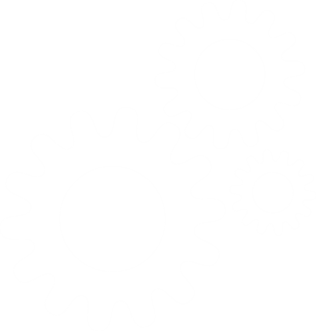 Periodic Review Documentation Checklist Periodic Review Documentation Checklist A. Course Documentation - provided by Partner InstitutionDocuments providedReflective document provided by Course Team (see Reflective Document template). The reflective document should cross-reference other documentation listed in the checklist (including Supporting Documentation), as appropriate.Summary of the courses under review (see Details of Courses template) List courses under review, indicating their current status and request for ongoing status.  Programme Specification for each course being reviewed including programme structure. If the course operates in a non-standard format such as through online provision, or is offered part-time, or by credit accumulation, details should be provided.Module Maps – mapping exercise showing the relationship between the course and the module learning outcomes.All Module Outlines by level/stage (where applicable for PGR)Each Module Outline should include:information on each of the assessment component(s) for the module (format / weighting / which learning outcomes are covered by the task) up to date reading lists which clearly define required reading and recommended reading.Information provided to students (including relevant Student Handbooks, work-based learning, sandwich year, work placement or study abroad guidance/handbooks if applicable and assessment and marking criteria).Course level assessment schedule. An overarching tabulated summary of the assessment methods used for each module in the course, including for each module the weighting for each assessment component, the module learning outcomes covered by each assessment component and the timeframes for hand-in and submission deadlines. Postgraduate Research documentation (if applicable) PGR Additional Information (see template)A table summarising the proposed modifications to the course(s) under review (including proposed changes to modules, modes of study etc). Draft documents detailing the proposed changes (e.g. Module Outlines showing tracked changes) should be provided as Supporting Documentation (see section B.5).B. Supporting Documentation (Appendices) – provided by Partner InstitutionDocuments providedEducation Performance Data (a summary of the data and commentary on analysis and actions taken in response to be included within the Reflective Document)Admissions, enrolment, and induction data, including entry profile data and enrolment numbers for the last 3 years.Student progression, retention, achievement, degree outcomes and equality and diversity data for the last 3 years.Employability/Graduate OutcomesStudent Feedback including NSS, internal student feedback mechanisms (module evaluation and Student Voice Committees).Professional Statutory and Regulatory Body (PSRB) reports and Course Team’s responses and any other specific requirements.Current relevant QAA Benchmark Statements.Current staffing (including staff CVs/online profiles outlining relevant qualifications, current and recent positions held and relevant publications and scholarly activity).Draft documents (e.g., Module Outlines showing tracked changes) outlining proposed modifications to the course(s) under review (see section A.9). Documentation - provided by the Partnerships TeamDocuments providedAgenda for Panel meetings, list of panel members and guidance notes.Previous new course approval or periodic review report (follow-up actions taken by the course team will be provided as part of the Reflective Document).Annual Review of Course reports from the last 3 years.External Examiner Reports and Course Team’s responses from the last 3 years.Document ownerPartnerships Team, University of EssexDocument authorDanny O’Missenden, Partnerships Manager (Development and Oversight)Document last reviewed byDawn Mott, Partnerships Manager (Development and Oversight)Date last reviewed onFebruary 2022Review frequencyAnnually